S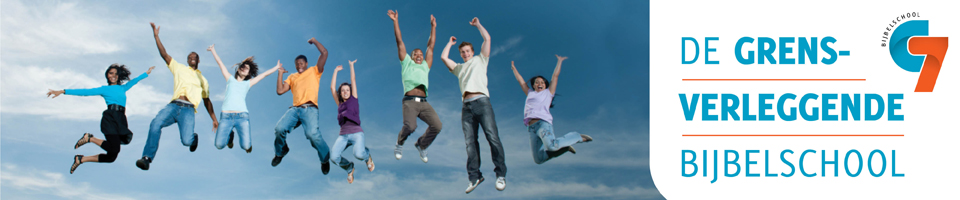 Aanmeldingsformulier Bijbelschool C7(Deze informatie wordt vertrouwelijk behandeld). Graag alle vragen beantwoorden. Na invullen het document opslaan en terugsturen naar: wim@bijbelschool.beNaam: Naam: Voornaam: Geboortedatum: Geboortedatum: Email adres:Adres: Adres: Postcode: Woonplaats: Woonplaats: Land: Telefoon: Telefoon: GSM: Heb je een relatie? Heb je een geldige reispas (paspoort)?
Heb je een rijbewijs?         Heb je een auto?Gevolgde opleidingen en/of cursussen: Heb je een relatie? Heb je een geldige reispas (paspoort)?
Heb je een rijbewijs?         Heb je een auto?Gevolgde opleidingen en/of cursussen: Heb je een relatie? Heb je een geldige reispas (paspoort)?
Heb je een rijbewijs?         Heb je een auto?Gevolgde opleidingen en/of cursussen: Zijn er gezondheidsproblemen of lichamelijke beperkingen die je kunnen belemmeren bij het verrichten van taken? Eventuele uitleg: Zijn er gezondheidsproblemen of lichamelijke beperkingen die je kunnen belemmeren bij het verrichten van taken? Eventuele uitleg: Zijn er gezondheidsproblemen of lichamelijke beperkingen die je kunnen belemmeren bij het verrichten van taken? Eventuele uitleg: Wanneer ben je tot geloof gekomen? Welke kerk of gemeente bezoek je? Is je voorganger/oudste of jeugdleider op de hoogte van jou aanmelding voor C7? Wanneer ben je tot geloof gekomen? Welke kerk of gemeente bezoek je? Is je voorganger/oudste of jeugdleider op de hoogte van jou aanmelding voor C7? Wanneer ben je tot geloof gekomen? Welke kerk of gemeente bezoek je? Is je voorganger/oudste of jeugdleider op de hoogte van jou aanmelding voor C7? Gegevens voorganger/oudste/jeugdleider
Naam: Email: Tel: GSM: Tel: GSM: Wat is je motivatie om naar bijbelschool C7 te komen?  Wat is je motivatie om naar bijbelschool C7 te komen?  Wat is je motivatie om naar bijbelschool C7 te komen?  